		آمار  روزانه شناورهای تخلیه وبارگیری شرکت آریا بنادر ایرانیان	از ساعت  45: 06  تا ساعت 06:45 مورخه 01/06/1401 لغایت 02/06/1401		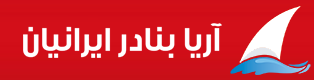             کارشناس امور بندری شرکت آریا بنادر ایرانیان                                         امیر صابری کهناسکلهنام شناورنام کشتیرانیتناژ  تخلیهتناژبارگیریمحل تخلیهنوع تجهیزاتمحموله کشتیمحموله کشتیتاریخ و ساعت پهلوگیریتاریخ و ساعت شروع عملیاتتناژ  تخلیه و بارگیــریتناژ  تخلیه و بارگیــریتناژ  تخلیه و بارگیــریمجموع تناژ سه شیفتتناژباقیمانده /اتمام تخلیه یا بارگیری(تن)زمان عملیات(OT)زمان عملیات(OT)نرم متوسطنرم متوسطماندگاری دراسکله(ساعت)ماندگاری دراسکله(ساعت)اسکلهنام شناورنام کشتیرانیتناژ  تخلیهتناژبارگیریمحل تخلیهنوع تجهیزاتتخلیهبارگیریتاریخ و ساعت پهلوگیریتاریخ و ساعت شروع عملیاتتناژصبحتناژعصرتناژشبمجموع تناژ سه شیفتتناژباقیمانده /اتمام تخلیه یا بارگیری(تن)تخلیهبارگیریتخلیهبارگیریماندگاری دراسکله(ساعت)ماندگاری دراسکله(ساعت)3وفا-3ساحل شماران نوین بندر*2303*منگان 223*پالت - کیسه28/05/0128/05/01******************19:55*281091093وفا-3ساحل شماران نوین بندر*2303*منگان 223*پالت - کیسه16:4019:50ب:109ب: 264ب: 189ب: 562اتمام بارگیری: 06:00*19:55*281091095پارس خزر-2کالابران نسیم دریا5741919محوطهمنگان 225تخته-میله توپرپالت،کیسه28/05/0128/05/01ت: *ت:*ت:*ت:************06:15*3094945پارس خزر-2کالابران نسیم دریا5741919محوطهمنگان 225تخته-میله توپرپالت،کیسه14:3015:30ب: 184ب: *ب:*ب:184اتمام بارگیری:13:00*06:15*3094946آمور2522شمیم دریای آریا24032275خلیج فارسریلی4011ریلی 4010ذرتپالت-کیسهکانتینر-سواری29/05/0130/05/01ت: *ت:*ت:*ت:************20:45*55**6آمور2522شمیم دریای آریا24032275خلیج فارسریلی4011ریلی 4010ذرتپالت-کیسهکانتینر-سواری20:0012:00ب: 411ب:266ب:454ب:1131باقی بارگیری:1053*20:45*55**9سابرینادریای خزر*794*ریلی 4008*پالت.کیسه.کانتینر-سواری-نگله29/05/0131/05/01*07:00*974749سابرینادریای خزر*794*ریلی 4008*پالت.کیسه.کانتینر-سواری-نگله14:5007:30ب: 25ب:37ب:*ب62اتمام بارگیری:16:30*07:00*974749بورا شمیم دریا *640***پالت –رول 01/06/019بورا شمیم دریا *640***پالت –رول 23:4510ریبنسکساحل شماران نوین بندر1922***گندم*27/05/0110ریبنسکساحل شماران نوین بندر1922***گندم*20:5013بوسکو گیلان بنیاد 4834*حمل یکسره لیبهر4006مکنده234گندم *31/05/0131/05/01ت: 420ت: 330ت:77ت: 827اتمام تخلیه: 01:0013:55*59*464613بوسکو گیلان بنیاد 4834*حمل یکسره لیبهر4006مکنده234گندم *02:3009:2013:55*59*4646